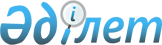 Об утверждении Правил проведения конкурса на международные авиамаршруты и выдачи свидетельств на международные авиамаршруты для оказания услуг по перевозке пассажиров, багажа, грузов и почтовых отправленийПриказ и.о. Министра транспорта Республики Казахстан от 24 ноября 2023 года № 93. Зарегистрирован в Министерстве юстиции Республики Казахстан 27 ноября 2023 года № 33683.
      Примечание ИЗПИ!      Порядок введения в действие см. п. 4.
      В соответствии с подпунктом 424) пункта 15 Положения о Министерстве транспорта Республики Казахстан, утвержденного постановлением Правительства Республики Казахстан от 4 октября 2023 года № 862 "Некоторые вопросы Министерства транспорта Республики Казахстан", ПРИКАЗЫВАЮ:
      1. Утвердить прилагаемые Правила проведения конкурса на международные авиамаршруты и выдачи свидетельств на международные авиамаршруты для оказания услуг по перевозке пассажиров, багажа, грузов и почтовых отправлений.
      2. Комитету гражданской авиации Министерства транспорта Республики Казахстан в установленном законодательством порядке обеспечить:
      1) государственную регистрацию настоящего приказа в Министерстве юстиции Республики Казахстан;
      2) размещение настоящего приказа на интернет-ресурсе Министерства транспорта Республики Казахстан.
      3. Контроль за исполнением настоящего приказа возложить на курирующего вице-министра транспорта Республики Казахстан.
      4. Настоящий приказ вводится в действие по истечении шестидесяти календарных дней после дня его первого официального опубликования.
      "СОГЛАСОВАН"Агентство по защитеи развитию конкуренцииРеспублики Казахстан
      "СОГЛАСОВАН"Министерство финансовРеспублики Казахстан
      "СОГЛАСОВАН"Министерство национальной экономикиРеспублики Казахстан Правила проведения конкурса на международные авиамаршруты и выдачи свидетельств на международные авиамаршруты для оказания услуг по перевозке пассажиров, багажа, грузов и почтовых отправлений Глава 1. Общие положения
      1. Настоящие Правила проведения конкурса на международные авиамаршруты и выдачи свидетельств на международные авиамаршруты для оказания услуг по перевозке пассажиров, багажа, грузов и почтовых отправлений (далее – Правила) разработаны в соответствии с подпунктом 424) пункта 15 Положения о Министерстве транспорта Республики Казахстан, утвержденного постановлением Правительства Республики Казахстан от 4 октября 2023 года № 862 "Некоторые вопросы Министерства транспорта Республики Казахстан" и определяют порядок проведения конкурса на международные авиамаршруты и выдачи свидетельств на международные авиамаршруты для оказания услуг по перевозке пассажиров, багажа, грузов и почтовых отправлений.
      2. Конкурс проводится с целью определения авиакомпании для оказания услуг по перевозке пассажиров, багажа, грузов и почтовых отправлений и выдачи свидетельств на международные авиамаршруты.
      Конкурс на международные авиамаршруты проводится на авиамаршруты, по которым установлены ограничения по количеству авиаперевозчиков или частоте выполнения рейсов согласно межправительственным соглашениям, в случаях:
      1) открытия нового авиамаршрута;
      2) распределения дополнительных частот на существующем международном авиамаршруте согласно изменениям, внесенным в межправительственное соглашение;
      3) распределения освободившихся частот при отказе от эксплуатации авиаперевозчиком международного авиамаршрута.
      3. Организатором проведения конкурса на международные авиамаршруты выступает Комитет гражданской авиации Министерства транспорта Республики Казахстан (далее – уполномоченный орган).
      4. В конкурсе принимает участие авиакомпания, соответствующая квалификационным требованиям, установленным пунктом 9 настоящих Правил.
      5. Каждый международный авиамаршрут, выставляемый на конкурс, является отдельным лотом.
      6. При формировании конкурсной документации учитываются требования межправительственных соглашений по количеству перевозчиков, разрешенных частот и провозных емкостей на международном авиамаршруте.
      7. Конкурс признается состоявшимся, если по выставляемому на конкурсе международному авиамаршруту подали заявки не менее двух участников конкурса, отвечающих условиям конкурса, за исключением случаев, предусмотренных пунктом 35 настоящих Правил.
      8. Победитель (победители) конкурса получает свидетельство на международный авиамаршрут для оказания услуг по перевозке пассажиров, багажа, грузов и почтовых отправлений (далее – свидетельство на международный авиамаршрут). Глава 2. Квалификационные требования к участникам конкурса на международный авиамаршрут
      9. К участию в конкурсе допускаются авиакомпании, отвечающие следующим квалификационным требованиям:
      1) иметь регистрацию в Республике Казахстан и сертификат эксплуатанта;
      2) располагать парком воздушных судов в количестве не менее трех воздушных судов одного типа (в собственности или аренде на срок не менее трех лет), которые соответствуют условиям эксплуатации международного авиамаршрута, определенным уполномоченным органом;
      3) располагать финансовыми средствами в национальной или иностранной валюте в размере, необходимом для обеспечения полетов, в соответствии с предлагаемым расписанием по международному авиамаршруту в течение месяца без учета дохода, предполагаемого с момента эксплуатации;
      4) иметь стабильное финансовое состояние, подтвержденное последним аудированным отчетом;
      5) оригинал справки установленной формы соответствующего налогового органа об отсутствии (наличии) налоговой задолженности и задолженности по социальным отчислениям, отчислениям и взносам на обязательное социальное медицинское страхование, обязательным пенсионным взносам, обязательным профессиональным пенсионным взносам в единый накопительный пенсионный фонд более чем за три месяца, предшествующих дате вскрытия конвертов с конкурсными заявками, за исключением случаев, когда срок уплаты отсрочен в соответствии с Кодексом Республики Казахстан "О налогах и других обязательных платежей в бюджет". В случае, если в справке указана задолженность, необходимо приложить документы, подтверждающие сроки образования данной задолженности;
      6) наличие квалифицированного персонала по управлению продажами авиабилетов и ресурсами в системе бронирования;
      7) иметь непрерывный опыт работы регулярных пассажирских перевозок (не менее двух последних лет), за исключением авиакомпаний, выполнявших регулярные рейсы в качестве структурного подразделения в составе другой авиакомпании под одним сертификатом эксплуатанта;
      8) иметь филиал или представительство авиакомпании не менее в двух городах Республики Казахстан либо иметь веб-сайт для продажи и возврата авиабилетов;
      9) иметь свидетельство о регистрации и присвоении кодов в международной организации гражданской авиации (далее – ИКАО);
      10) иметь соглашение на размещение и ведение ресурса мест в одной из глобальных дистрибутивных систем продаж авиабилетов, включая оформление перевозочных документов в электронной и бумажной формах, либо иметь соглашение с международным авиа-агентством по продаже авиабилетов;
      11) иметь сертификат производственного аудита безопасности авиакомпаний (IOSA) Международной ассоциации воздушного транспорта, за исключением авиакомпаний, выполнявших регулярные рейсы в качестве структурного подразделения в составе другой авиакомпании под одним сертификатом эксплуатанта, имеющей сертификат производственного аудита безопасности авиакомпаний (IOSA) Международной ассоциации воздушного транспорта. Глава 3. Порядок проведения конкурса на международные авиамаршруты
      10. После принятия решения о проведении конкурса уполномоченный орган размещает объявление в средствах массовой информации и интернет-ресурсе уполномоченного органа о проведении конкурса за 30 календарных дней до начала проведения конкурса, в случае повторного проведения конкурса - за 15 календарных дней до начала проведения повторного конкурса.
      11. Для обеспечения проведения конкурса и выдачи свидетельств на международные авиамаршруты из числа представителей уполномоченного органа формируется конкурсная комиссия (далее - Комиссия), состав которой утверждается приказом уполномоченного органа.
      12. Количество членов комиссии состоит из нечетного количества и не менее пяти человек. Комиссию возглавляет председатель комиссии, в его отсутствие заместитель председателя. Секретарь комиссии не является членом комиссии и не имеет права голоса при принятии комиссией решений.
      13. Комиссия принимает и рассматривает конкурсные заявки участников, проводит конкурс и определяет победителей, а также рассматривает заявки на международный авиамаршрут без проведения конкурса по распределению авиамаршрутов для эксплуатации авиамаршрута, необходимость в котором возникла в период между конкурсами по распределению международных авиамаршрутов.
      14. Председатель комиссии, а в случае его отсутствия заместитель председателя руководят деятельностью Комиссии, председательствуют на заседаниях Комиссии, планируют работу и осуществляют общий контроль за реализацией ее решений.
      15. После объявления уполномоченным органом сроков и места проведения конкурса авиакомпании, желающие принять участие в конкурсе, представляют необходимые документы, указанные в пункте 16 настоящих Правил.
      16. Для участия в конкурсе участниками представляются следующие документы:
      1) заявление установленной формы на участие в конкурсе согласно приложению 1 к настоящим Правилам;
      2) копия справки о государственной регистрации (перерегистрации) юридического лица;
      3) копия сертификата эксплуатанта гражданских воздушных судов со всеми приложениями;
      4) копии страховых полисов (договоров), подтверждающих наличие обязательных видов страхования;
      5) сведения о парке воздушных судов (их типы, количество, регистрационные бортовые номера, действующий сертификат летной годности);
      6) копия соглашения на размещение и ведение ресурса мест в одной из глобальных дистрибутивных систем продаж авиабилетов, включая оформление перевозочных документов в электронной и бумажной формах либо иметь соглашение с международным авиа-агентством по продаже авиабилетов;
      7) копия свидетельства о регистрации авиакомпании в Международной организации гражданской авиации (ИКАО);
      8) справка банка об имеющихся финансовых средствах на счете в национальной или иностранной валютах в количестве, необходимом для обеспечения полетов, в соответствии с предлагаемым расписанием по международному авиамаршруту в течение месяца без учета дохода, предполагаемого с момента эксплуатации;
      9) расчеты расходов на выполнение полетов с учетом планируемой загрузки в соответствии с предлагаемым расписанием по международному авиамаршруту в течение месяца;
      10) оригинал справки установленной формы соответствующего налогового органа об отсутствии (наличии) налоговой задолженности и задолженности по социальным отчислениям, отчислениям и взносам на обязательное социальное медицинское страхование, обязательным пенсионным взносам, обязательным профессиональным пенсионным взносам в единый накопительный пенсионный фонд более чем за три месяца, предшествующих дате вскрытия конвертов с конкурсными заявками, за исключением случаев, когда срок уплаты отсрочен в соответствии с Кодексом Республики Казахстан "О налогах и других обязательных платежей в бюджет". В случае, если в справке указана задолженность, необходимо приложить документы, подтверждающие сроки образования данной задолженности;
      11) сведения о наличии квалифицированного персонала авиакомпании по управлению ресурсами в глобальных дистрибутивных системах бронирования и продаж авиабилетов;
      12) аудированный отчет за последний финансовый год;
      13) сведения об опыте работы на регулярных пассажирских перевозках за последние два года, за исключением авиакомпаний, выполнявших регулярные рейсы в качестве структурного подразделения в составе другой авиакомпании под одним сертификатом эксплуатанта;
      14) копия справки о регистрации филиала или представительства авиакомпании не менее чем в двух городах Республики Казахстан либо о подтверждении наличия веб-сайта для продажи и возврата авиабилетов;
      15) копия сертификата производственного аудита безопасности авиакомпаний (IOSA) Международной ассоциации воздушного транспорта, за исключением авиакомпаний, выполнявших регулярные рейсы в качестве структурного подразделения в составе другой авиакомпании под одним сертификатом эксплуатанта, имеющей сертификат производственного аудита безопасности авиакомпаний (IOSA) Международной ассоциации воздушного транспорт;
      16) долгосрочный бизнес-план (на три года) выполнения международных полетов на авиамаршруте;
      17) конкурсные предложения по обеспечению основных условий и требований к организации перевозок пассажиров, багажа, грузов и почтовых отправлений по выставленным на конкурс международным авиамаршрутам.
      17. Требуемые для участия в конкурсе документы представляются на государственном или русском языках в одном экземпляре в прошитом виде, с пронумерованными страницами, последняя страница заверяется печатью юридического лица (за исключением субъектов частного предпринимательства).
      18. В конкурсной заявке не допускаются никакие вставки между строчками, подтирки или приписки.
      19. Документы, перечисленные в пункте 16 настоящих Правил, запечатываются в конверт, на котором указываются наименование и адрес авиакомпании. После этого конверт запечатывается во внешний конверт.
      20. Конверты адресуются уполномоченному органу с пометками: "Вскрывать только на конкурсе" и "Конкурсная заявка на участие в конкурсе на международные авиамаршруты", которые заверяются печатью юридического лица (за исключением субъектов частного предпринимательства).
      21. Авиакомпании, представившие конкурсную заявку, могут отозвать свою конкурсную заявку до истечения окончательного срока представления конкурсных заявок. Письменное уведомление авиакомпании об отзыве является действительным, если оно получено уполномоченным органом до истечения окончательного срока представления конкурсных заявок.
      22. Авиакомпании, отозвавшие свои конкурсные заявки, повторно подают конкурсную заявку на участие в конкурсе до истечения окончательного срока представления конкурсных заявок.
      23. Прием конкурсных заявок на участие в конкурсе осуществляется секретарем комиссии путем занесения в журнал регистрации конкурсных заявок уполномоченного органа (прошитый, пронумерованный, запарафированный секретарем комиссии и скрепленный печатью уполномоченного органа) и завершается за один рабочий день до даты проведения конкурса.
      24. Конкурсные заявки авиакомпаний, не соответствующих квалификационным требованиям, указанным в пункте 9 настоящих Правил, Комиссией отклоняются и подлежат возврату не позднее трех рабочих дней с момента вскрытия конвертов.
      25. Комиссия вскрывает конверты с конкурсными заявками в присутствии участников или их уполномоченных представителей полномочия, которых подтверждаются документами.
      26. При процедуре вскрытия конвертов с конкурсными заявками Комиссия объявляет присутствующим лицам наименования и местонахождение авиакомпаний, участвующих в конкурсе, информацию о наличии или отсутствии документов, составляющих конкурсную заявку.
      Предложенные авиакомпаниями количество частот размещаются на интернет-ресурсе уполномоченного органа.
      Конкурсные условия участников публикуются, в случае если конкурс признается состоявшимся.
      Не позднее одного рабочего дня, следующего за днем вскрытия конвертов с конкурсными заявками на участие в конкурсе, Комиссия составляет и подписывает соответствующий протокол.
      27. Протокол вскрытия конвертов с конкурсными заявками подписывается присутствующими на процедуре вскрытия конвертов членами Комиссии, а также секретарем комиссии.
      Уполномоченный орган не позднее пяти рабочих дней, следующих за днем вскрытия конвертов с конкурсными заявками:
      1) направляет либо представляет копию протокола вскрытия конвертов с конкурсными заявками авиакомпаниям, участвующим в конкурсе, либо их уполномоченным представителям;
      2) опубликовывает на интернет-ресурсе уполномоченного органа текст подписанного протокола вскрытия конвертов с конкурсными заявками. Сведения, содержащиеся в протоколе вскрытия конвертов с заявками и размещенные на интернет-ресурсе уполномоченного органа, доступны для ознакомления всем заинтересованным лицам без взимания платы.
      28. Авиакомпаниям, участвующим в конкурсе, отсутствовавшим при процедуре вскрытия конвертов с конкурсными заявками на участие в конкурсе, копия протокола вскрытия конвертов представляется по их письменному запросу либо по письменному запросу их уполномоченных представителей в срок не позднее пяти рабочих дней со дня получения уполномоченным органом такого запроса.
      29. После вскрытия конвертов Комиссия производит оценку полноты представленной конкурсной заявки потенциальных участников и принимает решение о допуске к участию в конкурсе в течение трех рабочих дней с момента вскрытия конвертов.
      30. Комиссия оценивает и сопоставляет конкурсные заявки, которые были приняты к рассмотрению для участия в конкурсе, и определяет победителя (победителей) конкурса с учетом следующих критериев:
      1) квалификационные данные, репутация, надежность, профессиональная и управленческая компетентность персонала авиакомпании - участника конкурса, которая будет заниматься выполнением регулярных авиарейсов на международном авиамаршруте (состояние безопасности полетов, средний год выпуска заявленных воздушных судов на международном авиамаршруте, финансовые результаты деятельности авиакомпании, опыт работы на регулярных международных рейсах);
      2) качественные характеристики предлагаемых услуг (оценка предоставляемого сервиса на борту воздушного судна, развитость сети продажи авиабилетов).
      31. Решение Комиссии принимается открытым голосованием и считается принятым, если за него подано большинство голосов от общего количества членов Комиссии. В случае равенства голосов, принятым считается решение, за которое проголосовал председатель комиссии, а в случае его отсутствия, решение Комиссии признается легитимным при присутствии на процедуре голосования не менее двух третей от общего количества членов комиссии.
      Отсутствие любого члена Комиссии при подведении итогов конкурса допускается при наличии уважительных причин с представлением документа, подтверждающего данный факт.
      Комиссия по итогам конкурса составляет и подписывает протокол об итогах конкурса в срок не более двадцати календарных дней со дня вскрытия конвертов с конкурсными заявками.
      32. Уполномоченный орган не позднее пяти рабочих дней, следующих за днем подписания протокола об итогах конкурса:
      1) направляет авиакомпаниям, участвующим в конкурсе, копию протокола об итогах конкурса;
      2) опубликовывает на интернет-ресурсе уполномоченного органа текст подписанного протокола об итогах конкурса. Сведения, содержащиеся в протоколе об итогах конкурса и размещенные на интернет-ресурсе уполномоченного органа, доступны для ознакомления всем заинтересованным лицам без взимания платы.
      33. Между победителем (победителями) конкурса и уполномоченным органом в течение десяти календарных дней со дня подписания протокола об итогах конкурса заключается соглашение, по которому победитель (победители) конкурса принимает на себя обязательства по исполнению представленных конкурсных предложений (далее – Соглашение).
      34. При отказе победителя (победителей) конкурса от заключения соглашения с уполномоченным органом Комиссия начинает переговоры о заключении Соглашения с участником, конкурсное предложение которого оценено наилучшим после победителя (победителей) конкурса. В случае отказа участника конкурса, конкурсные предложения которого были признаны наилучшими после победителя конкурса, от заключения соглашения с уполномоченным органом, конкурс признается не состоявшимся.
      35. В случае, если конкурс признается Комиссией не состоявшимся, Комиссия объявляет о повторном проведении конкурса на международные авиамаршруты, по которым при ранее проведенном конкурсе были представлены конкурсные заявки менее двух участников конкурса. При повторном конкурсе по решению Комиссии конкурс признается состоявшимся, если по одному международному авиамаршруту подано менее двух конкурсных заявок.
      Единственный участник, подавший конкурсную заявку на повторный конкурс, по решению Комиссии признается победителем при условии соответствия квалификационным требованиям, установленным пунктом 9 настоящих Правил.
      36. Конкурсные заявки авиакомпаний, участвующих в повторном конкурсе, не соответствующих квалификационным требованиям, указанным в пункте 9 настоящих Правил, отклоняются и подлежат возврату в срок не позднее трех рабочих дней.
      37. Если иное не предусмотрено законами Республики Казахстан, обжалование в суде допускается после обжалования в административном (досудебном) порядке в соответствии с пунктом 5 статьи 91 Административного процедурно-процессуального кодекса Республики Казахстан.
      38. Сохранность конкурсных заявок авиакомпаний, участвовавших в конкурсе, обеспечивает секретарь Комиссии. Срок хранения конкурсных заявок составляет три года со дня подачи.
      39. Для удовлетворения потребности населения в воздушном сообщении уполномоченный орган выдает авиакомпаниям свидетельство на международный авиамаршрут без проведения конкурса по распределению авиамаршрутов для эксплуатации международного авиамаршрута, необходимость в котором возникла в период между конкурсами по распределению международных авиамаршрутов.
      При распределении международного авиамаршрута, необходимость в эксплуатации которого возникла в период между конкурсами, свидетельство на международный авиамаршрут выдается всем авиакомпаниям, представившим заявки, при условии соответствия авиакомпании квалификационным требованиям, предусмотренным пунктом 9 настоящих Правил.
      Для распределения маршрутов в случае, указанном в настоящем пункте Правил, Комиссия рассматривает заявки на выдачу свидетельств на международные авиамаршруты, при котором срок не превышает пятнадцати календарных дней. Глава 4. Порядок выдачи свидетельств на международные авиамаршруты
      40. Свидетельства на международные авиамаршруты выдаются победителю (победителям) конкурса в течение пяти календарных дней со дня подписания соглашения.
      41. Свидетельства на международный авиамаршрут выдаются до момента, когда возникает необходимость в проведении очередного конкурса.
      42. В свидетельствах на международный авиамаршрут указываются объект перевозок, количество рейсов на международных авиамаршрутах в неделю, срок действия, учетная серия и номер.
      Свидетельства на международный авиамаршрут выдается по форме согласно приложению 2 к настоящим Правилам.
      43. Свидетельство на международный авиамаршрут является документом строгой отчетности.
      44. Свидетельство на международный авиамаршрут является неотчуждаемым и не передается другим авиакомпаниям.
      45. На один международный авиамаршрут могут выдаваться несколько свидетельств.
      46. Уполномоченный орган отзывает свидетельство на международные авиамаршруты у авиакомпании в случае невыполнения следующих условий эксплуатации международного авиамаршрута:
      1) соблюдение авиакомпанией расписания, которое включает дату начала эксплуатации международного авиамаршрута, выполнение установленного количества регулярных рейсов в определенный период времени и применение на международном авиамаршруте воздушных судов типов и (или) вместимостью установленных расписанием, за исключением случаев угрозы безопасности полетов и (или) вследствие непреодолимой силы;
      2) соответствие международным договорам о воздушном сообщении, участницей которых является Республика Казахстан;
      3) наличие у авиакомпании неснижаемого резерва финансовых средств, необходимого для обеспечения регулярных воздушных перевозок, в соответствии с утвержденным расписанием в течение месяца без учета предполагаемого дохода.
      47. При отзыве свидетельства на международный авиамаршрут у авиакомпании свидетельство выдается другому участнику конкурса, конкурсное предложение которого признано наилучшим после победителя (победителей) последнего проведенного конкурса.
      48. При отзыве свидетельства на международные авиамаршруты уполномоченный орган направляет авиакомпании уведомление об отзыве свидетельства.
      49. Свидетельство на международный авиамаршрут считается отозванным по истечении пятнадцати календарных дней со дня размещения информации об отзыве на интернет-ресурсе уполномоченного органа.
      50. Если иное не предусмотрено законами Республики Казахстан, обжалование в суде допускается после обжалования в административном (досудебном) порядке в соответствии с пунктом 5 статьи 91 Административного процедурно-процессуального кодекса Республики Казахстан. Заявление
      Прошу допустить для участия в конкурсе на право выполнения регулярныхавиарейсов по международному авиамаршруту_________________________________________________________________(наименование международного авиамаршрута)с целью перевозки _________________________________________________(указываются объекты перевозок)_________________________________________________________________Сведения об организации:1. Форма собственности ____________________________________________2. Год создания ____________________________________________________3. Справка о государственной регистрации юридического лица_________________________________________________________________(номер, кем и когда выдано)4. Банковские реквизиты ___________________________________________(номер расчетного счета, корреспондентские счета,_________________________________________________________________МФО, БИН, наименование и местонахождение банка)5. Юридический адрес и другие реквизиты ____________________________(почтовый адрес, телефон, телефакс,_________________________________________________________________телекс, телетайп, телеграфные и телефонные условные позывные, коды ИКАО,ИАТА, СИТА, АФТН)6. _______________________________________________________________(ФИО первого руководителя предприятия (при его наличии))7. Прилагаемые документы _________________________________________Руководитель предприятия: ФИО (при его наличии), подпись, дата.Место печати (при наличии) Заявление принято к рассмотрению:"__" _____________ 20__ года.Расшифровка аббревиатур:ФИО - фамилия, имя, отчество;ИКАО - Международная организация гражданской авиации;ИАТА - Международная ассоциация воздушного транспорта;СИТА - Международное общество авиационной электросвязи;АФТН - сеть авиационной фиксированной электросвязи;МФО - микрофинансовая организация;БИН - бизнес-идентификационный номер. Государственный Герб Республики Казахстан CВИДЕТЕЛЬСТВО НА МЕЖДУНАРОДНЫЙ АВИАМАРШРУТ
      Выдано___________________________________________________________(полное наименование юридического лица)на право выполнения регулярных авиарейсов по международному авиамаршруту_________________________________________________________________(наименование авиамаршрута)с частотой ________________________________________________________(количество разрешенных рейсов в неделю)с целью перевозки пассажиров, багажа, грузов и почтовых отправлений(указываются объекты перевозок)Государственный орган, выдавший свидетельство на международный авиамаршрут____________________________________________________________________________________________________________________________________(полное наименование государственного органа, выдавшего свидетельство)__________________________________________________________________(фамилия, имя, отчество (при его наличии) и подпись должностного лицауполномоченного органа либо лица, им уполномоченного)Дата выдачи свидетельства: "___" ________ 20__ годаСрок действия свидетельства: до "___" ________ 20__ года
      Номер свидетельства ____________ № _____город Астана
					© 2012. РГП на ПХВ «Институт законодательства и правовой информации Республики Казахстан» Министерства юстиции Республики Казахстан
				
      исполняющий обязанностиМинистра транспортаРеспублики Казахстан

С. Аблалиев
Утверждены приказом
исполняющий обязанности
Министра транспорта
Республики Казахстан
от 24 ноября 2023 года № 93Приложение 1
к Правилам проведения
конкурса на международные
авиамаршруты и выдачи
свидетельств на международные
авиамаршруты для оказания
услуг по перевозке пассажиров,
багажа, грузов и почтовых отправленийПриложение 2
к Правилам проведения
конкурса на международные
авиамаршруты и выдачи
свидетельств на международные
авиамаршруты для оказания
услуг по перевозке пассажиров,
багажа, грузов и почтовых отправлений